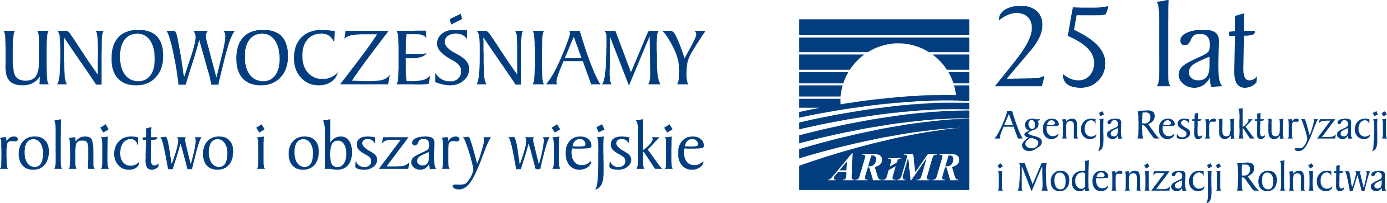 Pracujące soboty w placówkach ARiMRWnioski o dopłaty jeszcze do 25 czerwcaNajbliższe soboty, 8 i 15 czerwca będą w placówkach ARiMR dniami pracy. Biura czynne będą – jak na co dzień – w godzinach 7.30 – 15.30.Natomiast 21 czerwca, w piątek po Bożym Ciele, placówki ARiMR będą nieczynne. Przypominamy, że – choć podstawowy termin ubiegania się o dopłaty minął 31 maja - jeszcze do 25 czerwca składać można wnioski. Trzeba jednak pamiętać, że należne płatności będą obniżone o 1% za każdy dzień roboczy opóźnienia.Szczegółowe informacje:na stronie internetowej www.arimr.gov.plhttps://www.facebook.com/MalopolskiARiMR